The following persons have been and stand validly nominated:A poll for the above election will be taken on Thursday 18 May 2023 between the hours of 7am and 10pm. The situation of each polling station and the description of voters entitled to vote there is available on www.eoni.org.uk and may be viewed at the Council office during office hours.  The number of Councillors to be elected for the District Electoral Area will be 5.Published and printed by Deputy Returning Officer, Causeway Coast and Glens Borough CouncilLocal Council ElectionsStatement of Persons Nominated and Notice of PollDistrictCauseway Coast and GlensDistrict Electoral Area The GlensDate of PollThursday 18 May 2023PERSONS NOMINATEDPERSONS NOMINATEDPERSONS NOMINATEDPERSONS NOMINATEDSUBSCRIBERSSURNAMEOTHER NAMESHOME ADDRESS IN FULLDESCRIPTION(if any)SUBSCRIBERSCraigWesley158 Ballinlea RoadStranocumballymoneyCo AntrimBT53 8PXUlster Unionist PartyJoan Baird, Sandra Elizabeth McCrea, Robert Alexander Getty, Edith Mary Kane, Valerie Elizabeth Greene, Annie Mary Dobbin, Walter Cyril Quigg, Andrew Gardiner Kane, Maurice Alexander Matthews, William Sloan BrownKennedyBill4 Riverstown CloseBallymoneyBT53 6FADemocratic Unionist Party – D.U.P.Samuel James McMullan, William Huey, Andrew Boyd Wilson, Caroline Anne Wilson, Thomas Wilson, Richard Wilson McFadden, Mark Norman McFadden, Clifford Norman White, Geoffrey Alexander McAuley, Jason Paul MorrowMcKillopMargaret Anne18 Glenville CresCushendallCo antrimBT44 0NFSDLP (Social Democratic & Labour Party)Donal Francis Cunningham, Madeline Rose Black, Vincent Joseph Patrick Harvey, Mairead McMullan, Margaret Geraldine McNeilly, Terence Patrick Quinn, Paula Martine Quinn, Aine McKillop, John Patrick McKillop, Caitlin Ann HalpinMcMullanOliver11 Clough RoadCushendallCo AntrimBT44 0SPSinn FéinSinead McMullan, Cahal Oliver Leech, Ciaran William O’Connor, Fearghal James McMullan, William Joseph McMullan, Anna Maria McAlister, Brendan James McAlister, Christina Marie Mulholland, Hugh McIlwaine, Alexander Alphonsus McIlhattonMcShaneCaraAddress in the Causeway Coast and Glens Local Government DistrictSinn FéinDaniel Gerard Clarke, Maria Theresa Bakewell, Tara Sarah O’Neill, Alexander McVeigh, Liam Boyle, Shannon McCloskey, Ellen Donnelly, Conor Eoin James Boyd, Paul Vincent Kelly, Theresa McKeagueMorganGleniseAddress in the Causeway Coast and Glens Local Government DistrictAlliance PartyJames Trevor Magowan, Lee Glen Kane, Helen Letitia McKeown, Eleanor Patricia Crossley, Andrew John Morgan, Yvonne Naylor, Eleanor Noelle Duff, Richard Arnold Naylor, Brian Scott, Kerry Anne GoyerRobbinJohnAddress in the Causeway Coast and Glens Local Government DistrictAontú for Life, Unity, Economic JusticeGeraldine Anne Fyfe, Gerard Fyfe, Fiona Patricia McGowan, Jamie O’Kane, Peter Fyfe, Eamon Patrick Robbin, Elaine Robbin, William Robbin, Anne Jane Marie Delargy, James Kevin McCarryWatsonMaighréad102 Ballyveely RoadDunloyBT44 9BJSinn FéinTeresa McBride, Bridget Connolly, Seamus Alphonsus McNaughton, Robert Anthony McIlhatton, Daniel Joseph Carey, Órlaith Brigid McAlonan, Aidan McErlain, Siobhan McAuley, Mary McKendry, Justin James McCormickDated: 24 April 2023  Cloonavin66 Portstewart RoadColeraine, BT52 1EYName of DRODavid H Jackson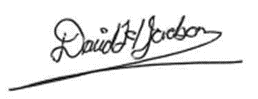 Signature of DRODeputy Returning Officer 